.STEP FORWARD STEP. TOUCH. STEP. TOUCH. STEP. TOUCH. STEP. TOUCHFORWARD. BACK. TOGETHER. HOLD. FORWARD. BACK. TOGETHER. HOLDSTEP BACK. TOUCH. BACK. TOUCH. BACK. TOUCH. BACK. TOUCHBACK. TOGETHER. FORWARD. HOLD. FORWARD. BACK. TOGETHER. HOLDFORWARD. LOCK. FORWARD. HOLD. FORWARD. LOCK. FORWARD. HOLDCROSS. ROCK. CHA-CHA-CHA ½ TURN RIGHT. CROSS. ROCK. BACK. TOUCHREPEATTravel To The Beat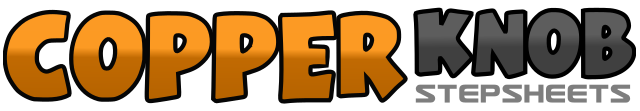 .......Count:48Wall:2Level:Improver.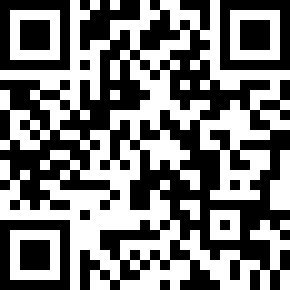 Choreographer:Henry Costa (USA)Henry Costa (USA)Henry Costa (USA)Henry Costa (USA)Henry Costa (USA).Music:There's Your Trouble - The ChicksThere's Your Trouble - The ChicksThere's Your Trouble - The ChicksThere's Your Trouble - The ChicksThere's Your Trouble - The Chicks........1-2Step forward right 45 degree angle; touch left toe next to right3-4Step forward left 45 degree angle; touch right toe next to left5-6Step forward right 45 degree angle; touch left toe next to right7-8Step forward left 45 degree angle; touch right toe next to left1-2Right step forward; left step back3-4Right step next to left (together); hold (allow hips to sway right)5-6Left step forward; right step back7-8Left step next to right (together); hold (allow hips to sway left)1-2Step back right 45 degree angle; touch left toe next to right3-4Step back left 45 degree angle; touch right toe next to left5-6Step back right 45 degree angle; touch left toe next to right7-8Step back left 45 degree angle; touch right toe next to left1-2Step right back (sway hips right); left step back next to right3-4Right step forward; hold5-6Step left forward (sway hips left), step right back7-8Left step back next to right; hold1-2Right step forward; left slide up and behind right (lock)3-4Right step forward; hold5-6Left step forward; right slide up and behind left (lock)7-8Left step forward; hold1-2Right cross-rock over left; left rock back in place3&4Execute ½ turn right and step right; left; right (cha-cha-cha)5-6Left cross-rock over right; right rock back in place7-8Left step back; right touch next to left